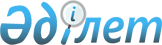 "Шығыс Қазақстан облысы Бородулиха ауданы аумағында егіс жұмыстарының басталуы мен аяқталуының оңтайлы мерзімін белгілеу туралы" Шығыс Қазақстан облысы Бородулиха ауданы әкімдігінің 2015 жылғы 5 мамырдағы № 126 қаулысына өзгерту енгізу туралы
					
			Күшін жойған
			
			
		
					Шығыс Қазақстан облысы Бородулиха ауданы әкімдігінің 2016 жылғы 09 маусымдағы № 115 қаулысы. Шығыс Қазақстан облысының Әділет департаментінде 2016 жылғы 13 шілдеде № 4600 болып тіркелді. Күші жойылды - Абай облысы Бородулиха ауданы әкімдігінің 2023 жылғы 10 қарашадағы № 288 қаулысы
      Ескерту. Күші жойылды - Абай облысы Бородулиха ауданы әкімдігінің 10.11.2023 № 288 (алғашқы ресми жарияланған күнінен кейін күнтізбелік он күн өткен соң қолданысқа енгізіледі) қаулысымен.
      РҚАО-ның ескертпесі.
      Құжаттың мәтінінде түпнұсқаның пунктуациясы мен орфографиясы сақталған.
      "Қазақстан Республикасындағы жергілікті мемлекеттік басқару және өзін - өзі басқару туралы" Қазақстан Республикасының 2001 жылғы 23 қаңтардағы Заңының 31 – бабының 2-тармағына, "Құқықтық актілер туралы" Қазақстан Республикасының 2016 жылғы 6 сәуірдегі Заңының 26-бабына сәйкес Бородулиха ауданының әкімдігі ҚАУЛЫ ЕТЕДІ: 
      1. "Шығыс Қазақстан облысы Бородулиха ауданы аумағында егіс жұмыстарының басталуы мен аяқталуының оңтайлы мерзімін белгілеу туралы" Бородулиха ауданы әкімдігінің 2015 жылғы 5 мамырдағы № 126 (нормативтік құқықтық актілерді мемлекеттік тіркеу тізілімінде № 3960 тіркелген, аудандық "Аудан тынысы" газетінің 2015 жылғы 5 маусымдағы № 47 (556), "Пульс района" газетінің 2015 жылғы 5 маусымдағы № 47 (6875) жарияланған) қаулысына келесі өзгерту енгізілсін:
      Аталған қаулының қосымшасы осы қаулының қосымшасына сәйкес жаңа редакцияда жазылсын.
      2. Осы қаулы алғашқы ресми жарияланған күнінен кейін күнтізбелік он күн өткен соң қолданысқа енгізіледі.
					© 2012. Қазақстан Республикасы Әділет министрлігінің «Қазақстан Республикасының Заңнама және құқықтық ақпарат институты» ШЖҚ РМК
				
      Аудан әкімі

Г.Акулов
Бородулиха ауданы әкімдігінің
 2016 жылғы 09 маусым
 № 115 қаулысына қосымша
№р/н
Өсімдік шаруашылығы өнімінің түрлері
Оңтайлы мерзімдер
Оңтайлы мерзімдер
№р/н
Өсімдік шаруашылығы өнімінің түрлері
басталуы
аяқталуы
Белағаш аймағы

1
Жаздық бидай
1 мамыр
20 мамыр
2
Арпа
1 мамыр
20 мамыр
3
Сұлы
25 сәуір
20 мамыр
4
Қарақұмық
20 мамыр
1 маусым
5
Тары
20 мамыр
1 маусым
6
Асбұршақ
1 мамыр
10 мамыр
7
Күнбағыс
1 мамыр
25 мамыр
8
Соя
10 мамыр
25 мамыр
9
Сүрлемдік жүгерісі
10 мамыр
20 мамыр
10
Дәндік жүгерісі
15 мамыр
25 мамыр
11
Майлы зығыр
10 мамыр
20 мамыр
12
Судан шөбі
10 мамыр
25 мамыр
13
Картоп
1 мамыр
15 мамыр
14
Күздік бидай
15 тамыз
25 қыркүйек
15
Күздік қарабидай
15 тамыз
25 қыркүйек
Новошульба аймағы

1
Жаздық бидай
5 мамыр
25 мамыр
2
Арпа
5 мамыр
25 мамыр
3
Сұлы
1 мамыр
25 мамыр
4
Қарақұмық
25 мамыр
5 маусым
5
Тары
25 мамыр
5 маусым
6
Асбұршақ
5 мамыр
15 мамыр
7
Күнбағыс
1 мамыр
25 мамыр
8
Соя
15 мамыр
1 маусым
9
Сүрлемдік жүгерісі
15 мамыр
25 мамыр
10
Дәндік жүгерісі
20 мамыр
1 маусым
11
Майлы зығыр
15 мамыр
25 мамыр
12
Судан шөбі
15 мамыр
20 мамыр
13
Картоп
1 мамыр
15 мамыр
14
Күздік бидай
15 тамыз
25 қыркүйек
15
Күздік қарабидай
15 тамыз
25 қыркүйек